Сумська міська радаВиконавчий комітетРІШЕННЯЗаслухавши звіт директора комунального підприємства «Сумитеплоенергоцентраль» Сумської міської ради про роботу підприємства за 2016 рік та п’ять місяців 2017 року, керуючись підпунктом 3 пункту «а» статті 29, пунктом  другої статті 52 Закону України «Про місцеве самоврядування в Україні», виконавчий комітет Сумської міської ради ВИРІШИВ:1.	Звіт директора комунального підприємства «Сумитеплоенергоцентраль» Сумської міської ради про роботу підприємства за 2016 рік та п’ять місяців 2017 року взяти до відома (додається).	2.	Департаменту інфраструктури міста Сумської міської ради (Яременко Г.І.) спільно з департаментом фінансів, економіки та інвестицій Сумської міської ради ( Липова С.А.) та КП «Сумитеплоенергоцентраль» Сумської міської ради (Скоробагатський Є.О.) опрацювати питання поповнення статутного фонду підприємства для придбання автомобільної техніки, а саме: автомобіля Газель-Дует в кількості 2 (двох) одиниць та багатоцільової підмітальної вакуумної машини.       3.	Організацію виконання даного рішення покласти на заступника міського голови з питань діяльності виконавчих органів ради Журбу О.І.Міський голова                                                                              О.М. ЛисенкоСкоробагатський 361040Розіслати: Яременку Г.І., Липовій С.А., Скоробагатському Є.О.Доопрацьовано заступник директора КП «Сумитеплоенергоцентраль» СМРСпіваков В.В. ____________  17.08.2017 р.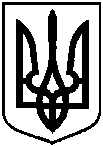 від  18.07.2017    № 415«Про звіт директора комунального підприємства «Сумитеплоенергоцентраль» Сумської    міської    ради   про    роботу     за   2016  рік  та  п’ять  місяців  2017  року»«Про звіт директора комунального підприємства «Сумитеплоенергоцентраль» Сумської    міської    ради   про    роботу     за   2016  рік  та  п’ять  місяців  2017  року»